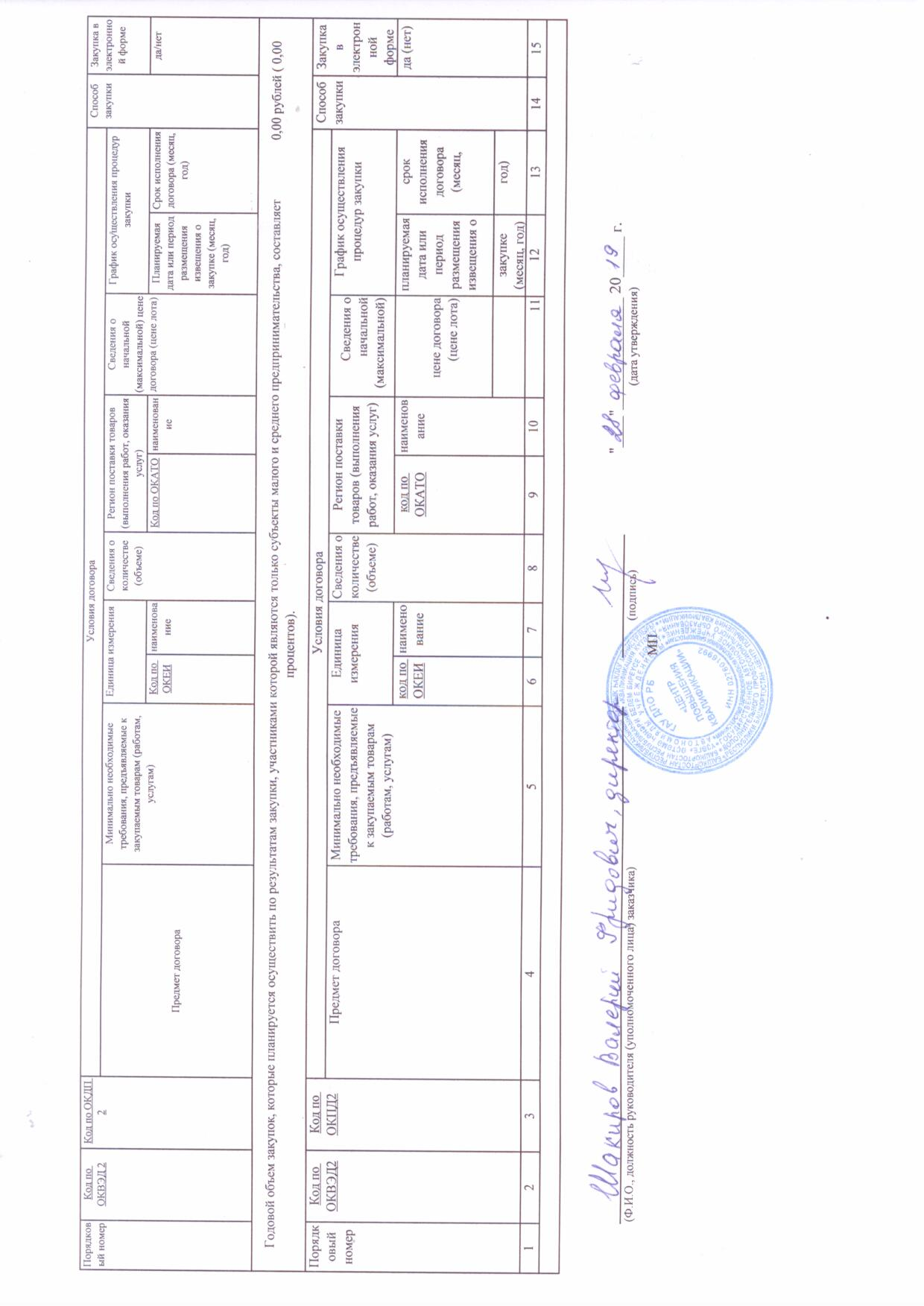 План закупки товаров, работ, услуг на 2019 год (период на 1 год)План закупки товаров, работ, услуг на 2019 год (период на 1 год)План закупки товаров, работ, услуг на 2019 год (период на 1 год)План закупки товаров, работ, услуг на 2019 год (период на 1 год)План закупки товаров, работ, услуг на 2019 год (период на 1 год)План закупки товаров, работ, услуг на 2019 год (период на 1 год)План закупки товаров, работ, услуг на 2019 год (период на 1 год)План закупки товаров, работ, услуг на 2019 год (период на 1 год)План закупки товаров, работ, услуг на 2019 год (период на 1 год)План закупки товаров, работ, услуг на 2019 год (период на 1 год)План закупки товаров, работ, услуг на 2019 год (период на 1 год)План закупки товаров, работ, услуг на 2019 год (период на 1 год)План закупки товаров, работ, услуг на 2019 год (период на 1 год)План закупки товаров, работ, услуг на 2019 год (период на 1 год)План закупки товаров, работ, услуг на 2019 год (период на 1 год)План закупки товаров, работ, услуг на 2019 год (период на 1 год)План закупки товаров, работ, услуг на 2019 год (период на 1 год)План закупки товаров, работ, услуг на 2019 год (период на 1 год)План закупки товаров, работ, услуг на 2019 год (период на 1 год)План закупки товаров, работ, услуг на 2019 год (период на 1 год)План закупки товаров, работ, услуг на 2019 год (период на 1 год)План закупки товаров, работ, услуг на 2019 год (период на 1 год)Наименование заказчикаНаименование заказчикаНаименование заказчикаНаименование заказчикаНаименование заказчикаНаименование заказчикагосударственное автономное учреждение дополнительного профессионального образования Республики Башкортостан «Центр повышения квалификации»государственное автономное учреждение дополнительного профессионального образования Республики Башкортостан «Центр повышения квалификации»государственное автономное учреждение дополнительного профессионального образования Республики Башкортостан «Центр повышения квалификации»государственное автономное учреждение дополнительного профессионального образования Республики Башкортостан «Центр повышения квалификации»государственное автономное учреждение дополнительного профессионального образования Республики Башкортостан «Центр повышения квалификации»государственное автономное учреждение дополнительного профессионального образования Республики Башкортостан «Центр повышения квалификации»государственное автономное учреждение дополнительного профессионального образования Республики Башкортостан «Центр повышения квалификации»государственное автономное учреждение дополнительного профессионального образования Республики Башкортостан «Центр повышения квалификации»государственное автономное учреждение дополнительного профессионального образования Республики Башкортостан «Центр повышения квалификации»государственное автономное учреждение дополнительного профессионального образования Республики Башкортостан «Центр повышения квалификации»государственное автономное учреждение дополнительного профессионального образования Республики Башкортостан «Центр повышения квалификации»государственное автономное учреждение дополнительного профессионального образования Республики Башкортостан «Центр повышения квалификации»государственное автономное учреждение дополнительного профессионального образования Республики Башкортостан «Центр повышения квалификации»государственное автономное учреждение дополнительного профессионального образования Республики Башкортостан «Центр повышения квалификации»государственное автономное учреждение дополнительного профессионального образования Республики Башкортостан «Центр повышения квалификации»государственное автономное учреждение дополнительного профессионального образования Республики Башкортостан «Центр повышения квалификации»Адрес местонахождения заказчикаАдрес местонахождения заказчикаАдрес местонахождения заказчикаАдрес местонахождения заказчикаАдрес местонахождения заказчикаАдрес местонахождения заказчикаРеспублика Башкортостан, г. Уфа, проезд Лесной, д. 3, корп. 1Республика Башкортостан, г. Уфа, проезд Лесной, д. 3, корп. 1Республика Башкортостан, г. Уфа, проезд Лесной, д. 3, корп. 1Республика Башкортостан, г. Уфа, проезд Лесной, д. 3, корп. 1Республика Башкортостан, г. Уфа, проезд Лесной, д. 3, корп. 1Республика Башкортостан, г. Уфа, проезд Лесной, д. 3, корп. 1Республика Башкортостан, г. Уфа, проезд Лесной, д. 3, корп. 1Республика Башкортостан, г. Уфа, проезд Лесной, д. 3, корп. 1Республика Башкортостан, г. Уфа, проезд Лесной, д. 3, корп. 1Республика Башкортостан, г. Уфа, проезд Лесной, д. 3, корп. 1Республика Башкортостан, г. Уфа, проезд Лесной, д. 3, корп. 1Республика Башкортостан, г. Уфа, проезд Лесной, д. 3, корп. 1Республика Башкортостан, г. Уфа, проезд Лесной, д. 3, корп. 1Республика Башкортостан, г. Уфа, проезд Лесной, д. 3, корп. 1Республика Башкортостан, г. Уфа, проезд Лесной, д. 3, корп. 1Республика Башкортостан, г. Уфа, проезд Лесной, д. 3, корп. 1Телефон заказчикаТелефон заказчикаТелефон заказчикаТелефон заказчикаТелефон заказчикаТелефон заказчика(347) 232-65-30(347) 232-65-30(347) 232-65-30(347) 232-65-30(347) 232-65-30(347) 232-65-30(347) 232-65-30(347) 232-65-30(347) 232-65-30(347) 232-65-30(347) 232-65-30(347) 232-65-30(347) 232-65-30(347) 232-65-30(347) 232-65-30(347) 232-65-30Электронная почта заказчикаЭлектронная почта заказчикаЭлектронная почта заказчикаЭлектронная почта заказчикаЭлектронная почта заказчикаЭлектронная почта заказчикаmedupk@medupk.rumedupk@medupk.rumedupk@medupk.rumedupk@medupk.rumedupk@medupk.rumedupk@medupk.rumedupk@medupk.rumedupk@medupk.rumedupk@medupk.rumedupk@medupk.rumedupk@medupk.rumedupk@medupk.rumedupk@medupk.rumedupk@medupk.rumedupk@medupk.rumedupk@medupk.ruИННИННИННИННИННИНН0276016992027601699202760169920276016992027601699202760169920276016992027601699202760169920276016992027601699202760169920276016992027601699202760169920276016992КППКППКППКППКППКПП027601001027601001027601001027601001027601001027601001027601001027601001027601001027601001027601001027601001027601001027601001027601001027601001ОКАТООКАТООКАТООКАТООКАТООКАТО80401000000804010000008040100000080401000000804010000008040100000080401000000804010000008040100000080401000000804010000008040100000080401000000804010000008040100000080401000000Порядковый номерКод по ОКВЭД 2Код по ОКВЭД 2Код по ОКДП 2Условия договораУсловия договораУсловия договораУсловия договораУсловия договораУсловия договораУсловия договораУсловия договораУсловия договораУсловия договораУсловия договораУсловия договораУсловия договораУсловия договораУсловия договораУсловия договораУсловия договораСпособ закупкиЗакупка в электронной формеПорядковый номерКод по ОКВЭД 2Код по ОКВЭД 2Код по ОКДП 2Предмет договораПредмет договораПредмет договораМинимально необходимые требования, предъявляемые к закупаемым товарам (работам, услугам)Минимально необходимые требования, предъявляемые к закупаемым товарам (работам, услугам)Единица измеренияЕдиница измеренияЕдиница измеренияЕдиница измеренияСведения о количестве (объеме)Сведения о количестве (объеме)Регион поставки товаров (выполнения работ, оказания услуг)Регион поставки товаров (выполнения работ, оказания услуг)Регион поставки товаров (выполнения работ, оказания услуг)Сведения о начальной (максимальной) цене договора (цене лота)График осуществления процедур закупкиГрафик осуществления процедур закупкиСпособ закупкиЗакупка в электронной формеПорядковый номерКод по ОКВЭД 2Код по ОКВЭД 2Код по ОКДП 2Предмет договораПредмет договораПредмет договораМинимально необходимые требования, предъявляемые к закупаемым товарам (работам, услугам)Минимально необходимые требования, предъявляемые к закупаемым товарам (работам, услугам)Код по ОКЕИКод по ОКЕИнаименованиенаименованиеСведения о количестве (объеме)Сведения о количестве (объеме)Код по ОКАТОКод по ОКАТОнаименованиеСведения о начальной (максимальной) цене договора (цене лота)Планируемая дата или период размещения извещения о закупке (месяц, год)Срок исполнения договора (месяц, год)Способ закупкида/нет122344455667788991011121314151383838Оказание услуг по вывозу твердых коммунальных отходовОказание услуг по вывозу твердых коммунальных отходовОказание услуг по вывозу твердых коммунальных отходовВ соответствии с техническим заданиемВ соответствии с техническим заданием113113куб.мкуб.м378,21378,21804013840804013840г. Уфа         167 556,59   январь, 2019январь-декабрь, 2019ЕПнет2979797Содержание здания общежитияСодержание здания общежитияСодержание здания общежитияВыполнение работ по надлежащему содержанию и ремонту имущества, обеспечение предоставления коммунальных услуг в помещенияхВыполнение работ по надлежащему содержанию и ремонту имущества, обеспечение предоставления коммунальных услуг в помещениях5555м²м²1853,11853,1804013840804013840г. Уфа456 843,83январь, 2019январь-декабрь, 2019ЕПнет395.1195.1195.11Оказание услуг по техническому обслуживанию и  текущему ремонту оргтехники, восстановление картриджейОказание услуг по техническому обслуживанию и  текущему ремонту оргтехники, восстановление картриджейОказание услуг по техническому обслуживанию и  текущему ремонту оргтехники, восстановление картриджейВ соответствии с техническим заданиемВ соответствии с техническим заданием------804013840804013840г. Уфа80 000,00февраль, 2019март-декабрь 2019Кда447.19.247.19.217Поставка бумагиПоставка бумагиПоставка бумагиВ соответствии с техническим заданиемВ соответствии с техническим заданием778778упак.упак.950950804013840804013840г. Уфа200 000,00февраль, 2019март-апрель, 2019Кда518.1218.1218.12Услуги по изготовлению печатной продукцииУслуги по изготовлению печатной продукцииУслуги по изготовлению печатной продукцииВ соответствии с техническим заданиемВ соответствии с техническим заданием796796шт.шт.3530035300804013840804013840г. Уфа1 200 000,00февраль,  2019февраль-октябрь, 2019Кда663.99.1163.99.1163.9Оказание услуг справочно-правовой системы Оказание услуг справочно-правовой системы Оказание услуг справочно-правовой системы В соответствии с техническим заданиемВ соответствии с техническим заданием642642ед.ед.11804013840804013840г. Уфа           85 000,00   февраль, 2019март-декабрь, 2019Кда735.30.135.30.135.30.1Теплоснабжение, горячее водоснабжение общежитияТеплоснабжение, горячее водоснабжение общежитияТеплоснабжение, горячее водоснабжение общежитияОтопление должно быть бесперебойным и круглосуточным в течении отопительного периода, бесперебойное горячее водоснабжениеОтопление должно быть бесперебойным и круглосуточным в течении отопительного периода, бесперебойное горячее водоснабжение233233ГкалГкал370370804013840804013840г. Уфа600 000,00март, 2019январь-декабрь, 2019ЕПнет843.2943.2943.29Капитальный ремонт фасада  и входной группы зданияКапитальный ремонт фасада  и входной группы зданияКапитальный ремонт фасада  и входной группы зданияВ соответствии с техническим заданиемВ соответствии с техническим заданием804013840804013840г. Уфа16 930 490,00март, 2019март, 2019-декабрь, 2020Ада962.03.162.03.162.03.12.130Оказание услуг по обновлению, сопровождению и обслуживанию программ семейства «1С:Бухгалтерия»Оказание услуг по обновлению, сопровождению и обслуживанию программ семейства «1С:Бухгалтерия»Оказание услуг по обновлению, сопровождению и обслуживанию программ семейства «1С:Бухгалтерия»В соответствии с техническим заданиемВ соответствии с техническим заданием642642ед.ед.11804013840804013840г. Уфа180 000,00март, 2019апрель 2019-декабрь,2019Кда1047.19.247.19.217Поставка бумагиПоставка бумагиПоставка бумагиВ соответствии с техническим заданиемВ соответствии с техническим заданием778778упак.упак.900900804013840804013840г. Уфа200 000,00март, 2019март-апрель, 2019Кда1143.2143.2133.20.3Монтаж системы дымоудаления в подвальных помещенияхМонтаж системы дымоудаления в подвальных помещенияхМонтаж системы дымоудаления в подвальных помещенияхВ соответствии с техническим заданиемВ соответствии с техническим заданием - - - - - -804013840804013840г. Уфа910 000,00март, 2019аперль-декабрь, 2019Кда1243.2143.2133.20.3Монтаж системы порошкового пожаротушения в подвальных помещенияхМонтаж системы порошкового пожаротушения в подвальных помещенияхМонтаж системы порошкового пожаротушения в подвальных помещенияхВ соответствии с техническим заданиемВ соответствии с техническим заданием - - - - - -804013840804013840г. Уфа650 000,00март, 2019апрель-декабрь, 2019Кда1365.12.465.12.465.12.11Оказание услуг по страхованию от несчастного случая сотрудников ЦентраОказание услуг по страхованию от несчастного случая сотрудников ЦентраОказание услуг по страхованию от несчастного случая сотрудников ЦентраВ соответствии с техническим заданиемВ соответствии с техническим заданием792792чел.чел.126126804013840804013840г. Уфа100 000,00март, 2019апрель 2019 - декабрь, 2019Кда1446.49.3146.49.3146.49.21.Приобретение учебной литературы для библиотечного фондаПриобретение учебной литературы для библиотечного фондаПриобретение учебной литературы для библиотечного фондаВ соответствии с техническим заданиемВ соответствии с техническим заданием796796шт.шт.804013840804013840г. Уфа212 200,00апрель, 2019апрель-июнь,2019Кда1586.2186.2186.21Проведение медицинского осмотра сотрудниковПроведение медицинского осмотра сотрудниковПроведение медицинского осмотра сотрудниковВ соответствии с техническим заданиемВ соответствии с техническим заданием792792чел.чел.126126804013840804013840г. Уфа230 000,00апрель, 2019май-июнь, 2019Кда